DocentVoorbeelden en suggestiesKorte sluitertijdHenri Cartier Bresson, achter station Saint Lazare, 1932https://www.tumblr.com/search/Gare-St.-Lazare Idee lesopdracht documentair: maak in- of rondom de school een (documentaire) foto met een ‘beslissend moment’. Maak (creatief) gebruik van de mogelijkheden van een korte sluitertijd. Het beeld moet interessant zijn om naar te kijken. 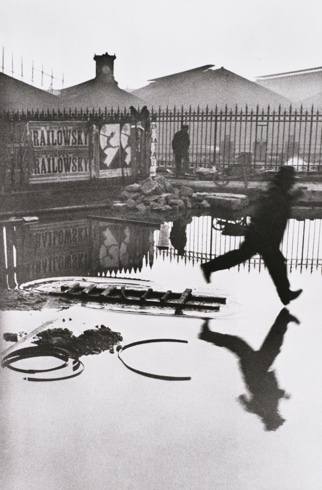 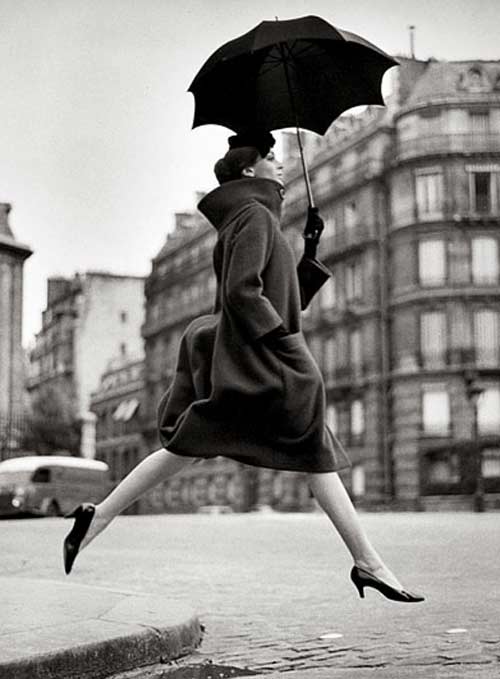 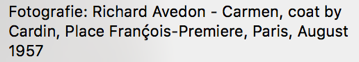 Richard Avedon (rechts)http://www.fotoacademie.nl/sites/default/files/richard-avedon8.jpg http://www.fotoacademie.nl/inspiratie/richard-avedon Ori Gersht. Blow up untitled no.5, 2007. http://www.photoforager.com/archives/ori-gersht# Lesopdracht: zie pagina 5,6 (verdiepingsopdracht sluitertijd). Idee: samenwerking met Natuurscheikunde, vakoverstijgend; onderwerpen samenvoegen in 1 opdracht waarin Nask en fotografie gekoppeld worden; beweging, kracht, energie, proefjes zoals mentos in cola, reacties enz. http://schooltv.nl/zoekresultaten/?q=beweging 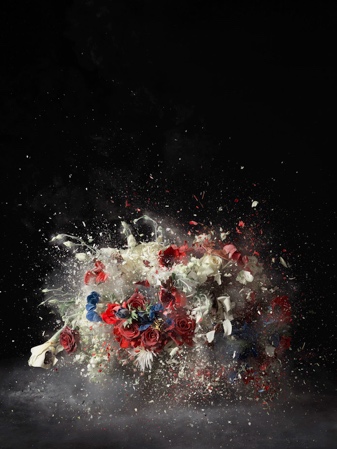 Lange sluitertijdTip	Met bewegingsonscherpte is het mogelijk om beweging in een foto te suggereren. Door lange sluitertijden zullen bewegingen vervagen. Dat komt doordat de sluiter langer openblijft, zodat objecten meer tijd krijgen om te bewegen terwijl de sensor wordt belicht (...). Bij het fotograferen van alledaagse voorwerpen, zoals fietsers, rennende mensen en passerende auto’s, zie je duidelijke tekenen van bewegingsonscherpte bij sluitertijden langer dan 1/60 seconde. Hoe langer de sluitertijd, hoe groter de onscherpte. Henri Cartier Bresson, Het departement Var Hyeres, Frankrijk, 1932https://guymanningphotography.wordpress.com/2012/02/12/image-mapping-the-basis-of-a-structural-critique/cb_heyer/ 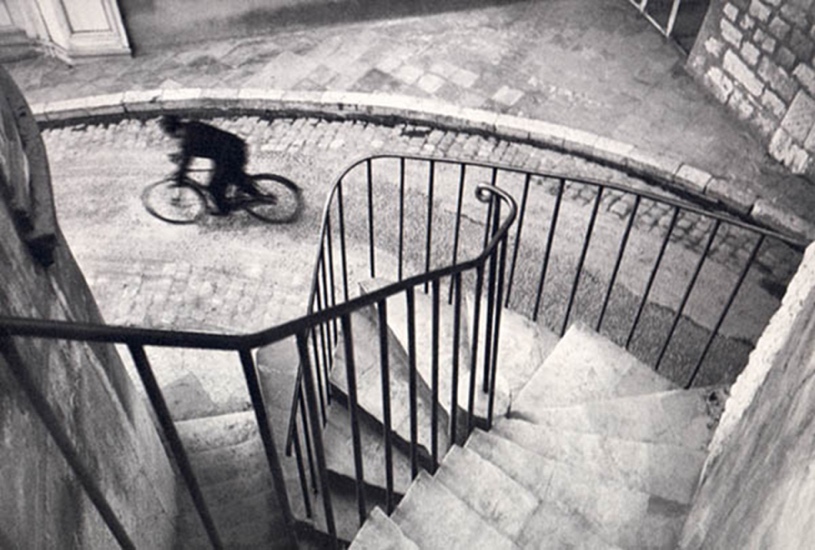 Door bewegingsonscherpte in de voorband (vervorming van het wiel) krijgt de fiets snelheid. De compositie van het beeld versterkt de beweging van de fietser. Ernst Haas, traffichttp://www.ernst-haas.com/colorgallery03.html http://www.ernst-haas.com/colorGallery/motion/traffic.jpg 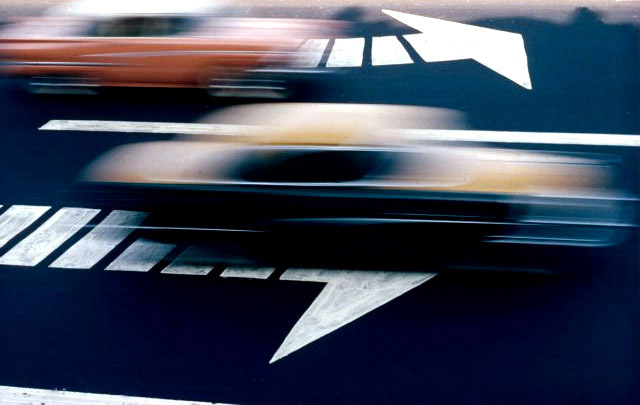 Suggesties voor de docentLange sluitertijdLuca Campigotto, Bangkok, Cityscapes, 2006. http://www.lucacampigotto.com/bangkok.html http://www.nrc.nl/handelsblad/2004/11/26/spookbeelden-7712483 http://www.arttube.nl/sites/arttube.nl/files/Lesbrieven%20KIDK_Beweging%20in%20de%20kunst_VMBO.pdf http://schooltv.nl/video/kunstuur-in-de-klas-kunst-in-beweging-kinetische-kunst/ http://schooltv.nl/video/kunstuur-in-de-klas-imago-en-beeldvorming-een-ideaalbeeld-in-beweging/ Google: photography + explosion Aansluiting bij examenteksten Nederlands VMBOhttp://www.eindexamensite.nl/examenstof/section/samenvatten-2/question/vmbo-gt-nederlands-2010-1-vraag-12.html Tekst; ‘Krijgt u genoeg daglicht?’  periode 2, lichtOpdracht: maak een illustratieve foto bij dit artikel. Vat de tekst eerst in je eigen woorden samen voordat je aan de opdracht begint. http://zichtopzien.blogspot.nl/2014/05/fietsers-in-de-kunst.html 